ЗаключениеКонтрольно-счётной палаты Дубровского районана проект решения Дубровского поселкового Совета народных депутатов «О бюджете Дубровского городского поселения Дубровского муниципального района Брянской области на 2024 год и на плановый период 2025 и 2026 годов»п. Дубровка 2023г.п. Дубровка                                                                                           06.12.2023г.Общие положенияЗаключение Контрольно-счетной палаты Дубровского района на проект решения Дубровского поселкового Совета народных депутатов  «О бюджете  Дубровского городского поселения Дубровского муниципального района Брянской области на 2024 год и на плановый период 2025 и 2026 годов» (далее – Заключение) подготовлено в соответствии с Бюджетным кодексом Российской Федерации,  Положением «О Контрольно-счетной палате Дубровского района»,  Стандартом внешнего муниципального финансового контроля (СВМФК) 101 «Порядок осуществления предварительного контроля формирования проекта местного бюджета на очередной финансовый год и на плановый период», Регламентом Контрольно-счетной палаты Дубровского района, пунктом 1.2.1 плана работ Контрольно-счётной палаты  на 2023 год и муниципальными правовыми актами Дубровского городского поселения.Проект решения Дубровского поселкового Совета народных депутатов  «О бюджете  Дубровского городского поселения Дубровского муниципального района Брянской области на 2024 год и на плановый период 2025 и 2026 годов» внесен администрацией Дубровского района на рассмотрение в Дубровский поселковый Совет народных депутатов в срок, установленный пунктом 4.1  Решения Дубровского поселкового Совета народных  депутатов от 28.05.2021 № 180  «О порядке составления, рассмотрения и утверждения проекта бюджета, а также представления, рассмотрения и утверждения отчетности об исполнении бюджета Дубровского городского поселения Дубровского муниципального района Брянской области и его внешней проверке».Предоставленным проектом решения «О бюджете Дубровского городского поселения Дубровского муниципального района Брянской области на 2024 год и на плановый период 2025 и 2026 годов» предлагается утвердить следующие основные характеристики бюджета:на 2024 год:- прогнозируемый общий объем доходов бюджета в сумме 46704,9 тыс.  рублей,  в том числе налоговые и неналоговые доходы в сумме 2565,6 тыс. рублей;- общий  объем  расходов бюджета  в  сумме   46704,9 тыс.  рублей;- прогнозируемый  дефицит бюджета 0,0 тыс. рублей.- верхний предел муниципального внутреннего долга на 1 января 2025 года в сумме 0,0 тыс. рублей. на плановый период 2025 и 2026 годов: - прогнозируемый общий объем доходов  на 2025 год в сумме 42136,7 тыс.  рублей,  в том числе налоговые и неналоговые доходы в сумме 26955,0 тыс.  рублей;  на 2026 год в сумме 42833,9 тыс. рублей,  в том числе налоговые и неналоговые доходы в сумме  28168,0 тыс. рублей;- общий  объем  расходов бюджета  на 2025 год в    сумме  42136,7 тыс.  рублей, в том числе условно утверждённые 673,9 тыс.  рублей,   на 2026 год в сумме 42833,9 тыс. рублей, в том числе условно утверждённые расходы в сумме 1408,4 тыс. рублей;- прогнозируемый  дефицит бюджета на  2025 год в сумме 0,0 тыс. рублей, на  2026 год в сумме 0,0 тыс. рублей;- верхний предел муниципального внутреннего долга на 1 января 2026 года в сумме 0,0 тыс. рублей, на 1 января 2027 года в сумме 0,0 тыс. рублей.2. Параметры прогноза исходных экономических показателейдля составления проекта бюджетаПрогноз социально-экономического развития Дубровского городского поселения на 2024 год и на плановый период 2025 и 2026 годов разработан исходя из основных макроэкономических показателей социально-экономического развития территории за предыдущие годы, итогов за отчетный период 2023 года, сценарных условий развития экономики, основных параметров прогноза социально-экономического развития на 2024 год и на плановый период 2025 и 2026 годов.Согласно пояснительной записке к прогнозу социально-экономического развития территории на 2024 год и на плановый период 2025 и 2026 годов в прогнозе учтены принимаемые меры экономической политики, включая реализацию Общенационального плана действий, плана первоочередных мероприятий по обеспечению устойчивого развития экономики Дубровского района, обеспечивающих восстановление занятости, доходов населения и рост экономики, а также реализацию региональных проектов Брянской области. Прогноз разработан по двум вариантам – консервативному и базовому. Разработка проекта бюджета на 2024 год и на плановый период 2025 и 2026 годов осуществлялась на основе базового варианта прогноза. В связи с чем, Контрольно-счетной палатой Дубровского района при анализе прогноза основное внимание уделено базовому варианту прогноза социально-экономического развития территории на 2024 год и на плановый период 2025 и 2026 годов.3. Общая характеристика проекта бюджета3.1.  Основные параметры бюджета поселения, структурные особенности и основные характеристики проекта решения о бюджете.По сравнению с оценкой 2023 года в 2024 году доходы бюджета прогнозируется в сумме 46704,9 что составляет 56,1% уровня текущего года, в 2025 году 50,6% и в 2026 году 51,5 % уровня ожидаемой оценки исполнения 2023 года.Объем расходов бюджета на 2024 год прогнозируется в сумме 46704,9 тыс. рублей, что составляет 56,1% уровня 2023 года, на 2025 год 42136,7 тыс. рублей или 50,6 %, на 2026 год 42833,9 тыс. рублей или 51,5 процента.Прогноз основных параметров бюджета представлен в таблице3.2. Анализ соответствия проекта решения Бюджетному кодексу РФ и иным нормативным правовым актам Проект решения о бюджете Дубровского городского поселения Дубровского муниципального района Брянской области на 2024 год и на плановый период 2025 и 2026 годов подготовлен в соответствии с требованиями Бюджетного  кодекса Российской  Федерации, Федерального закона от 06.10.1999 № 184-ФЗ «Об общих принципах организации законодательных (представительных) и исполнительных органов государственной власти субъектов Российской Федерации», Федерального закона от 06.10.2003 № 131-ФЗ «Об общих принципах организации местного самоуправления в Российской Федерации», Решения Дубровского поселкового Совета народных депутатов  от 28.05.2021 № 180  «О порядке составления, рассмотрения и утверждения проекта бюджета, а также представления, рассмотрения и утверждения отчетности об исполнении бюджета Дубровского городского поселения Дубровского муниципального района Брянской области и его внешней проверке».   Пунктом 1 проекта решения определены общий объем доходов, общий объем расходов бюджета, прогнозируемый дефицит бюджета, а также верхний предел муниципального внутреннего долга на 1 января 2025 года, что соответствует требованиям решения Дубровского поселкового Совета народных от 28.05.2021 № 180. Указанные параметры бюджета в соответствии с Бюджетным кодексом РФ и Решением № 180 являются предметом рассмотрения Дубровским поселковым Советом народных депутатов проекта решения о бюджете.    Во втором пункте указанные параметры бюджета утверждаются на плановый период 2025 и 2026 годов.Прогнозирование собственных доходов бюджета в проекте проведено в соответствии со статьей 174.1 Бюджетного кодекса РФ, в условиях действующего на день внесения проекта решения о бюджете в Дубровский поселковый Совет народных депутатов налогового и бюджетного законодательства Российской Федерации, с учетом изменений, вступающих в действие с 1 января 2024 года и последующие годы, а также иные правовые акты, устанавливающие неналоговые доходы бюджета.Пунктами 3 и 4 проекта (с приложениями) устанавливаются доходы бюджета, нормативы распределения доходов между бюджетом Дубровского городского поселения Дубровского муниципального района Брянской области и бюджетами муниципальных образований Дубровского района.Пунктом 5, 6, 7 проекта (с приложениями) на 2024 год и плановый период 2025 и 2026 годов устанавливаются ведомственная и программная структуры расходов бюджета, распределение бюджетных ассигнований по разделам, подразделам, целевым статьям (государственным программам и непрограммным направлениям расходов), группам и подгруппам видов расходов классификации расходов бюджета, утверждается общий объем бюджетных ассигнований на исполнение публичных нормативных обязательств, что соответствует Бюджетному кодексу РФ и решению №180.Пунктом 8 проекта установлен объем бюджетных ассигнований на исполнение публичных нормативных обязательств на 2024 год и на плановый период 2025 и 2026 годов.Пунктом 9 проекта установлен объем бюджетных ассигнований дорожного фонда Дубровского городского поселения.В пункте 10, 11 проекта в соответствии с требованиями п. 3 ст. 184.1 Бюджетного кодекса РФ, решения №180 утверждаются объемы межбюджетных трансфертов, получаемых из других бюджетов бюджетной системы Российской Федерации, и предоставляемых другим бюджетам бюджетной системы Российской Федерации.Пунктом 12 проекта в силу ст. 81 Бюджетного кодекса РФ, устанавливается объем резервного фонда. Планируемые объемы резервного фонда соответствуют требованиям, установленным ст. 81 Бюджетного кодекса РФ. В пункте 13 проекта (с приложением) в соответствии с требованиями ст. 78 Бюджетного кодекса РФ устанавливаются объемы и порядок предоставления субсидий юридическим лицам (за исключением субсидий государственным учреждениям), индивидуальным предпринимателям, физическим лицам – производителям товаров, работ, услуг. В соответствии с Бюджетного кодекса РФ устанавливаются объемы и порядок предоставления субсидий. Пунктом 14 установлено, казначейское сопровождение в соответствии со статьей 242.26 БК РФ,  целевых средств.Пункт 15 проекта определяет особенности исполнения бюджета в 2024 году и плановом периоде 2025 и 2026 годов, в соответствии с п. 8 ст. 217, Бюджетного кодекса РФ, устанавливаются дополнительные основания для внесения изменений в сводную бюджетную роспись бюджета Дубровского городского поселения Дубровского муниципального района Брянской области без внесения изменений в решение о бюджете.          Пунктом 17 установлено, остатки средств бюджета на начало текущего финансового года, за исключением остатков средств, имеющих целевое назначение, в объеме до 100% могут направляться в текущем финансовом году на покрытие временных кассовых разрывов, не превышающих сумму остатка неиспользованных бюджетных ассигнований на указанные цели.Источники внутреннего финансирования дефицита, указанные в пункте 16 проекта (с приложением), соответствуют требованиям п. 1 статьи 95 Бюджетного кодекса РФ.Пункт 18 проекта определяет формы и периодичность представления в Дубровский поселковый Совет народных депутатов и Контрольно-счетную палату Дубровского района информации и отчетности об исполнении бюджета в соответствии с БК РФ. На основании изложенного, Контрольно-счетная палата Дубровского района приходит к выводу, что проект решения Дубровского поселкового Совета народных депутатов  «О бюджете  Дубровского городского поселения Дубровского муниципального района Брянской области на 2024 год и на плановый период 2025 и 2026 годов» соответствует Бюджетному кодексу РФ, актам законодательства Российской Федерации и Брянской области и иным актам в области бюджетных правоотношений.4. Доходы проекта бюджета.Формирование доходной части бюджета на 2024-2026 годы осуществлялось в соответствии с нормами статьи 174.1 Бюджетного кодекса Российской Федерации, в условиях действующего бюджетного законодательства и законодательства о налогах и сборах с учетом положений нормативных правовых актов, вступающих в действие с 1 января 2024 года и последующие годы. При расчетах показателей доходов использованы соответствующие прогнозируемые показатели, учтены факторы, влияющие на величину объектов налогообложения и налоговой базы, а так же принятые и предполагаемые к принятию изменения и дополнения в законодательство.Динамика показателей доходной части бюджета представлена в таблицеДоходы проекта   бюджета на 2024 год предусмотрены в объеме 46704,9 тыс. рублей, что ниже ожидаемой оценки исполнения бюджета за 2023 год на 36512,3 тыс. рублей, или на 43,9 процента. В плановом периоде доходы бюджета прогнозируются в объеме 42136,7 тыс. рублей в 2025 году и 42833,9 тыс. рублей в 2026 году, темпы роста доходной части бюджета к предыдущему году прогнозируются на уровне 90,2% и 101,7% соответственно.В 2024 году поступление налоговых и неналоговых доходов к оценке ожидаемого исполнения 2023 года прогнозируется в объеме 25656,0 тыс. рублей, или на 95,3 процента. Поступление безвозмездных поступлений к оценке ожидаемого исполнения 2023 года прогнозируется в объеме 21048,9 тыс. рублей, или на 37,4 процента. Сокращение или увеличение безвозмездных поступлений обусловлено сложившейся практикой распределения объемов целевых межбюджетных трансфертов областного бюджета в ходе рассмотрения бюджета и его дальнейшего исполнения.4.1. Налоговые доходыНалоговые доходы бюджета в 2024 году планируются в объеме 24481,0 тыс. рублей, темп роста к ожидаемой оценке 2023 года составит 95,3 процента. На плановый период 2025 и 2026 годов прогнозные показатели налоговых доходов составляют 21534,0 тыс. рублей и 27043,0 тыс. рублей соответственно.  Темп роста в плановом периоде к предшествующему году прогнозируется в размере 88,0 % и 126,6 процента соответственно.В структуре собственных доходов бюджета удельный вес налоговых доходов составит в 2024 году 95,4%, в 2025 году 79,9%, в 2026 году 96,0 процента. В структуре собственных доходов в 2023 году доля налоговых доходов составляет 95,4 процента.Динамика прогнозируемого поступления налоговых и неналоговых доходов представлена в таблице.          В анализируемом периоде основную долю в собственных доходах занимает налог на доходы физических лиц, по которому отмечается увеличение поступления на 8,5%, 8,0% и 8,0 процента соответственно. Динамика доходов от уплаты налога на доходы физических лиц в 2023 -2026 годах приведена в таблице.Доходы бюджета по налогу на доходы физических лиц на 2024 год прогнозируются в сумме 11526,0 тыс. рублей, темп роста к оценке 2023 года 108,5 процента.  Объем поступлений в бюджет в 2025 и 2026 годах прогнозируется в сумме 12449,0 тыс. рублей и 13445,0 тыс. рублей соответственно. Темпы роста к предыдущему году составят в 2025 году  108,0 %, в 2026 году 108,0 процента. В 2026 году темп роста налога к уровню оценки исполнения бюджета 2023 года составляет 126,6 процента. В структуре налоговых доходов проекта бюджета в 2024 году на долю налога на доходы физических лиц приходится 47,1%, в плановом периоде 57,8 % и 49,7% соответственно.Расчет налога произведен исходя из норматива отчислений, установленного Бюджетным кодексом РФ в бюджеты поселений – 10% (пункт 2 статьи 61.5).Динамика доходов от уплаты налогов на товары (работы, услуги) реализуемые на территории РФ(акцизы на ГСМ) в 2023 -2026 годах приведена в таблице.Доходы бюджета по акцизам на ГСМ на 2024 год прогнозируются в сумме 4558,0 тыс. рублей, темп роста к оценке 2023 года 113,9 процента.  Объем поступлений в бюджет в 2025 и 2026 годах прогнозируется в сумме 4652,0 тыс. рублей и 4679,0 тыс. рублей соответственно. Темпы роста к предыдущему году составят в 2025 году 102,1%, в 2026 году 100,6 процента. В 2026 году темп роста налога к уровню оценки исполнения бюджета 2023 года составляет 116,9 процента. В структуре налоговых доходов проекта бюджета в 2024 году на долю акцизов приходится 18,6%, в плановом периоде 21,6% и 17,3% соответственно.Расчет доходов от уплаты акцизов на нефтепродукты на 2024 год произведен на основе показателя доходов от акцизов на нефтепродукты, подлежащих распределению с учетом норматива распределения акцизов на автомобильный бензин, прямогонный бензин, дизельное топливо, моторные масла в 2024 году по нормативу 0,0941 % с целью формирования дорожных фондов. Собираемость акцизов на нефтепродукты прогнозируется в размере 100 процентов. Объем поступления в бюджет доходов от уплаты акцизов на нефтепродукты определен в соответствии со статьей 58 Бюджетного кодекса Российской Федерации с учетом норматива отчислений в местные бюджеты в размере 10 процентов.Динамика доходов от уплаты единого сельскохозяйственного налогав 2023-2026 годах приведена в таблице.         Доходы бюджета по единому сельскохозяйственному налогу на 2024 год прогнозируются в сумме 677,0 тыс. рублей, что на 213,0 тыс. рублей, или в 23,9 % ниже ожидаемой оценки исполнения бюджета в 2023 году. В структуре налоговых доходов на долю единого сельскохозяйственного налога в 2024 году приходится 2,8 процента. Поступление налога в бюджет в 2025 и 2026 годах прогнозируется в сумме 712,0 тыс. рублей и 747,0 тыс. рублей соответственно. Темп роста к предыдущему году в плановом периоде составляет 105,2% в 2025 году и 104,9 в 2026 году. К уровню бюджета 2023 года темп роста налога в 2026 году составляет 83,9 процента.Расчет единого сельскохозяйственного произведен в соответствии со ст. 61,61.2 БК РФ – 50,0 процента.  Динамика доходов от уплаты налога на имущество физических лицв 2023-2026 годах приведена в таблице.Доходы бюджета по налогу на имущество физических на 2024 год прогнозируются в сумме 3613,0 тыс. рублей, что на 139,0 тыс. рублей, или 4,0% выше ожидаемой оценки исполнения бюджета в 2023 году. В структуре налоговых доходов на долю налога на имущество приходится 14,8 процента. Поступление налога в бюджет в 2025 и 2026 годах прогнозируется в сумме 3721,0 и 3833,0 тыс. рублей соответственно. Темп роста к предыдущему году в плановом периоде составляет 103,0 % в 2025 и 103,0% в 2026 году. К уровню бюджета 2023 года темп роста налога в 2026 году составит 110,3 процента. Прогноз налога на имущество физических лиц на 2024 год произведен в условиях действующих норм налогового законодательства.Налог на имущество физических лиц взимается на основании главы 32 части второй Налогового кодекса Российской Федерации, а также принятым в соответствии с ней нормативно-правовым актом – Решение Дубровского Совета народных депутатов № 39 от 22 сентября 2020 года «О налоге на имущество физических лиц».Динамика доходов от уплаты земельного налога в 2023-2026 годах приведена в таблице.Доходы бюджета по земельному налогу на 2024 - 2026 годы прогнозируются в сумме 4107,0 тыс. рублей, 4296,0 тыс. рублей, 7377,0 тыс. рублей соответственно. В структуре налоговых доходов на долю земельного налога в 2024-2026г. приходится 16,5%, 22,0%, и 16,0 процента соответственно. Исчисление земельного налога регламентируется главой 31 части второй Налогового кодекса Российской Федерации, а также принятым в соответствии с ней нормативно-правовым актом – Решение Дубровского поселкового Совета народных депутатов № 40 от 22 сентября 2020 года «О земельном налоге».4.2. Неналоговые доходыНеналоговые доходы бюджета в 2024 году планируются в объеме 1175,0 тыс. рублей, темп роста к ожидаемой оценке 2023 года составит 95,2 процента. На плановый период 2025 и 2026 годов прогнозные показатели неналоговых доходов составляют в 2025 году 5421,0 тыс. рублей, в 2026 году 1125,0 тыс. рублей.  Темп роста в 2025 году к 2024 году прогнозируется с ростом в 4,6 раза, в 2026 году снижение прогнозных показателей составляет 79,2 процента.Динамика доходов от сдачи в аренду имущества в 2023-2026 годах приведена в таблице.Доходы бюджета на 2024 - 2026 годы прогнозируются в сумме 64,0 тыс. рублей соответственно. В структуре неналоговых доходов на долю доходов от сдачи в аренду имущества в 2024 году приходится 5,5 % в плановом периоде 1,2% и 5,7 % соответственно. Динамика доходов от сдачи в аренду земельных участков в 2023-2025 годах приведена в таблице.       Доходы бюджета на 2024 - 2026 годы прогнозируются в сумме 960,0 тыс. рублей соответственно. В структуре неналоговых доходов на долю доходов от сдачи в аренду земельных участков в 2024 году приходится 81,7 % в плановом периоде 17,7% и 85,3 % соответственно. Динамика доходов от продажи материальных и нематериальных активов в 2023-2026 годах приведена в таблице.         Доходы бюджета на 2024 - 2026 годы прогнозируются в 2024 году в сумме 150,0 тыс. рублей, в плановом периоде 100,0 тыс. рублей соответственно. В структуре неналоговых доходов на долю доходов от продажи материальных и нематериальных активов в 2024 году приходится 12,8 % в плановом периоде 1,9% и 8,9 % соответственно. 4.3. Безвозмездные поступленияПри планировании бюджета поселения на 2024-2026 годы учтены объемы безвозмездных поступлений, предусмотренные проектом бюджета Дубровского муниципального района на 2024 год и на плановый период 2025 и 2026 годов. Общий объем безвозмездных поступлений на 2024 год предусмотрен в сумме 21048,9 тыс. рублей, что на 35233,2 тыс. рублей или 62,6 процента ниже объема безвозмездных поступлений бюджета 2022 года. В общем объеме доходов проекта бюджета безвозмездные поступления в 2024 году составляют 45,1%, что на 8,7 процентного пункта ниже утвержденного уровня 2023 года (36,4%).В плановом периоде объем безвозмездных поступлений прогнозируется в 2025 году в сумме 15181,7 тыс. рублей, в 2026 году в сумме 14665,9 тыс. рублей, или 72,1% в 2025 году и 96,6% в 2026 году к уровню предыдущего года соответственно.   В структуре безвозмездных поступлений проекта бюджета на 2024 год наибольший удельный вес занимают субсидии бюджетам бюджетной системы Российской Федерации, на их долю приходится 100,0% общего объема безвозмездных поступлений. Субсидии запланированы на 2024 год в сумме 21048,7 тыс. рублей, что составляет 37,4% ожидаемой оценки поступления субсидий в 2023 году. Объем поступления субсидий в 2025 году прогнозируется в сумме 15181,7 тыс. рублей, в 2026 году 14665,9 тыс. рублей, или 72,1 % и 96,6% к предыдущему году соответственно. В проекте бюджета на 2024 год субвенции бюджетам бюджетной системы Российской Федерации предусмотрены в сумме 0,2 тыс. рублей. Темп роста к оценке поступлений составляет 100,0 процента.Поступление субвенций в плановом периоде прогнозируется на 2025 год в объеме 0,2 тыс. рублей, на 2026 год – 0,2 тыс. рублей. Темп роста к предыдущему году составит 100,0 процента соответственно.5. Расходы проекта бюджетаОбъем расходов, определенный в проекте решения «О бюджете Дубровского городского поселения Дубровского муниципального района Брянской области на 2024 год и плановый период 2025 и 2026 годов» составляет:2024 год – 46704,9 тыс. рублей;2025 год – 42136,7 тыс. рублей;2026 год – 42833,9 тыс. рублей.По отношению к объему расходов, утвержденному решением на 2023 год, расходы, определенные в проекте решения на 2024 год, составляют 56,1%, на 2025 год 50,6%, на 2026 год 51,5 процента.5.1. Расходы в разрезе разделов и подразделов бюджетной классификацииПроектом бюджета на 2024 год и на плановый период 2025 и 2026 годов определено, что расходы будут осуществляться по всем 7 разделам бюджетной классификации расходов.Информация об объемах расходов бюджета 2022 - 2026 годов представлена в таблице.Расходы бюджета по всем разделам в соответствии с ведомственной структурой в 2024-2026 годах будет осуществлять 1 главный распорядитель бюджетных средств – администрация Дубровского района. Наибольший удельный вес в расходах в 2024 году принадлежит отрасли «Национальная экономика», 2024 год  47,4 %; 2025 год  45,8%; в 2026 году  45,2 процента.Расходы бюджета по разделу 01 «Общегосударственные вопросы» определены проектом решения в следующих объемах:2024 год – 152,2 тыс. рублей;2025 год – 789,0 тыс. рублей;2026 год – 1573,6 тыс. рублей.Анализ динамики расходов бюджета по данному разделу показывает, что по сравнению с текущим периодом в 2024 году отмечается снижение расходов на 26,2% или 54,0 тыс. рублей, в 2025-2026 году прослеживается рост расходов в 3,8 и 7,8 раза. В общем объеме плановых расходов бюджета доля расходов по разделу 01 «Общегосударственные расходы» составляет в 2024 году 0,3%, в 2025 году 1,9%, в 2026 году 3,7 процента.По подразделу 01 04 «Функционирование Правительства Российской Федерации, высших исполнительных органов государственной власти субъектов Российской Федерации, местных администраций» запланированы расходы на 2024 год в сумме 0,2 тыс. рублей, на 2025 год – 0,2 тыс. рублей и на 2026 год – 0,2 тыс. рублей, в том числе:- профилактика безнадзорности и правонарушений несовершеннолетних на 2024 год – 0,2 тыс. рублей; на 2025 год – 0,2 тыс. рублей и на 2026 год – 0,2 тыс. рублей.По подразделу по подразделу 01 06 «Обеспечение деятельности финансовых, налоговых и таможенных органов и органов финансового (финансово-бюджетного) надзора» предусмотрены средства на:- реализацию переданных полномочий по решению отдельных вопросов местного значения поселений в соответствии с заключенными соглашениями в части осуществления внешнего муниципального финансового контроля на 2024 год – 5,0 тыс. рублей; на 2025 год – 0,0 тыс. рублей; на 2026 год – 0,0 тыс. рублей. - реализацию переданных полномочий по решению отдельных вопросов местного значения поселений в соответствии с заключенными соглашениями в части осуществления внутреннего муниципального финансового контроля на 2024 год – 5,0 тыс. рублей; на 2025 год – 0,0 тыс. рублей; на 2026 год – 0,0 тыс. рублей. По подразделу 01 11 «Резервные фонды» предусмотрены бюджетные ассигнования на непредвиденные расходы из резервного фонда Дубровского городского поселения Дубровского муниципального района Брянской области по 60,0 тыс. рублей на 2024 год и на плановый период 2025 и 2026 годов.По подразделу 01 13 «Другие общегосударственные вопросы» запланированы расходы на:- реализацию переданных полномочий по решению отдельных вопросов местного значения поселений в соответствии с заключенными соглашениями в части формирования архивных фондов поселений на 2024 год – 5,0 тыс. рублей; на 2025 год – 0,0 тыс. рублей; на 2026 год – 0,0 тыс. рублей;- оценку имущества, признание прав и регулирование отношений муниципальной собственности, содержание имущества: на 2024 год – 70,0 тыс. рублей; на 2025 год – 55,0 тыс. рублей и на 2026 год –105,0 тыс. рублей;- условно утвержденные расходы запланированы на 2025 год в сумме 673,9 тыс. рублей; на 2026 год – 1408,4 тыс. рублей.Расходы по разделу 04 «Национальная экономика» составят:2024 год – 22115,8 тыс. рублей;2024 год – 19317,7 тыс. рублей;2025 год – 19344,7 тыс. рублей.Анализ динамики расходов бюджета по данному разделу показывает, что расходы по отношению к 2023 году запланированы на 92,5% в 2024 году, 80,8% и 80,9 процента в плановом периоде 2025 и 2026 годов соответственно.  В общем объеме расходов бюджета расходы раздела 04 «Национальная экономика» в 2024 году составят 47,4%, в 2025 году 45,9%, в 2026 году 45,2 процента.По подразделу 04 09 «Дорожное хозяйство (дорожные фонды)» средства запланированы в объеме 22095,8 тыс. рублей в 2024 году, 19317,7 тыс. рублей и 19344,7 тыс. рублей в плановом периоде 2025 и 2026 годов. По подразделу 0412 «Другие вопросы в области национальной экономики» в бюджете запланированы расходы на реализацию переданных полномочий по решению отдельных вопросов местного значения поселений в соответствии с заключенными соглашениями по обеспечению условий для утверждения генеральных планов и правил землепользования и застройки городских поселений на 2024 год в сумме 20,0 тыс. рублей.  Расходы по разделу 05 «Жилищно-коммунальное хозяйство» проектом решения определены в следующих объемах:2024 год – 16111,9 тыс. рублей;2025 год – 21789,8 тыс. рублей;2026 год – 21665,9 тыс. рублей.Анализ динамики планируемых расходов в целом по данному разделу характеризует их понижение в 2024 году по сравнению с текущим годом на 45,7%, в 2025 году на 26,5%, в 2026 году 27,0 процента. Расходы по разделу 07 «Образование» в проекте бюджета запланированы в объемах: 2024 год – 15,0 тыс. рублей;2025 год – 0,0 тыс. рублей;2026 год – 0,0 тыс. рублей.По сравнению с оценкой 2023 года расходы по разделу запланированы без изменений. 	Расходы по разделу 08 «Культура, кинематография» в проекте бюджета запланированы в объемах: 2024 год – 8000,0 тыс. рублей;2025 год – 0,0 тыс. рублей;2026 год – 0,0 тыс. рублей.По сравнению с оценкой 2023 года расходы по разделу запланированы с повышением в 2024 году на 6,7 процента. Доля расходов по разделу в 2024 году составит 17,1 процента. Расходы бюджета по разделу 08 «Культура, кинематография» в соответствии с ведомственной структурой будет осуществлять 1 главный распорядитель бюджетных средств.  Расходы раздела 10 «Социальная политика» определены в проекте решения следующими объемами:2024 год – 230,0 тыс. рублей; 2025 год – 240,1 тыс. рублей; 2026 год – 249,7 тыс. рублей. В общем объеме бюджета доля расходов раздела 10 «Социальная политика» в 2024 году составит 0,5%, в 2025 году 0,6%, в 2026 году 0,6 процента. По разделу 11 «Физическая культура и спорт» расходы проектом бюджета определены в объеме:на 2024 год – 80,0 тыс. рублей;на 2025 год – 0,0 тыс. рублей;на 2026 год – 0,0 тыс. рублей.В 2024 году по сравнению с 2023 годом расходы утверждены в сумме 80,0 тыс. рублей, что составляет 100,0 процента. В общем объеме бюджета доля расходов по разделу составит в 2024 году 0,2 процента.По подразделу 1102 предусмотрены расходы на реализацию переданных полномочий по решению отдельных вопросов местного значения поселений в соответствии с заключенными соглашениями по обеспечению условий для развития на территории поселения физической культуры, школьного спорта и массового спорта, организации проведения официальных физкультурно-оздоровительных и спортивных мероприятий поселения на 2024-2026 годы.5.2. Расходы в разрезе главных распорядителей средств бюджетаВедомственная структура расходов бюджета на 2024 год и на плановый период 2025 и 2026 годов сформирована по 1 главному распорядителю расходов бюджета – администрация Дубровского района. Информация об объемах планируемых расходов бюджета в 2024 году и плановом периоде 2025 и 2026 годов представлена в приложении к проекту решения.6. Муниципальные программыВ соответствии с Бюджетным кодексом Российской Федерации проект бюджета на 2024 год и плановый период 2025-2026 годов сформирован в программной структуре расходов на основе 2 муниципальных программ. В соответствии с проектом решения расходы бюджета на реализацию 2 муниципальных программ на 2024 год запланированы в сумме 46644,9 тыс. рублей, что составляет 99,9 % общего объема расходов бюджета, на 2025 год 41402,8 тыс. рублей, на 2026 год 41365,5 тыс. рублей, что составляет 97,7% и 96,8% общего объема расходов бюджета соответственно.В соответствии с проектом решения бюджетные ассигнования на осуществление непрограммной деятельности на 2024 год предусмотрены в сумме 60,0 тыс. рублей, на 2025 год в сумме 733,9 тыс. рублей, на 2026 год в сумме 1468,4 тыс. рублей.Проектом решения в составе муниципальных программ запланированы бюджетные ассигнования на реализацию региональных проектов с объемом финансирования на 2024-2026 годы в сумме 2952,4 тыс. рублей. Информация о бюджетных ассигнованиях, запланированных на реализацию региональных проектов в период 2024-2026 годов, представлена в таблице. (тыс. рублей)Порядок разработки, реализации и оценки эффективности муниципальных программ муниципального образования «Дубровское городское поселение» утвержден постановлением администрации Дубровского района от 26.10.2018 № 744а.6.1. Муниципальная программа «Реализация отдельных полномочий Дубровского городского поселения Дубровского муниципального района Брянской области на (2024 - 2026 годов)».Ответственным исполнителем муниципальной программы является администрация Дубровского района.В соответствии с проектом паспорта реализация муниципальной программы осуществляется в течение 2024-2026 годов.  Общий объем бюджетных ассигнований на реализацию муниципальной программы на 2024-2026 годы определен в сумме 126460,8 тыс. рублей, в том числе на 2024 год 43692,5 тыс. рублей, на 2025 год 41402,8 тыс. рублей, на 2026 год 41365,5 тыс. рублей.Реализация программных мероприятий предусмотрена за счет двух источников финансового обеспечения: - средств областного бюджета в сумме 47 973,1 тыс. рублей, в том числе на 2024 год 18 125,9 тыс. рублей, на 2025 год 15 181,5 тыс. рублей, на 2026 год 14 661,7 тыс. рублей; - собственные средства бюджета в сумме 78 487,8 тыс. рублей, в том числе на 2024 год 25 566,7 тыс. рублей, на 2025 год 26 221,3 тыс. рублей, на 2026 год 26 699,8 тыс. рублей. Структура расходов на финансовое обеспечение реализации
муниципальной программы «Реализация отдельных полномочий  Дубровского городского поселения Дубровского муниципального района Брянской области                                                        на 2024 - 2026 годы»                                (тыс. рублей)Удельный вес расходов на реализацию муниципальной программы в общих расходах бюджета в 2024 году составляет 96,3%, в 2025-2026 годах составляет 97,5% и 96,8 процента. Объем финансового обеспечения реализации муниципальной программы за счет средств областного и местного бюджетов на 2024-2026 годы, отраженный в проекте паспорта муниципальной программы, соответствует объему бюджетных ассигнований, установленному проектом решения.Наибольшая доля в общем объеме бюджетных ассигнований на реализацию муниципальной программы приходится на мероприятия:«Обеспечение сохранности автомобильных дорог местного значения и условий безопасности движения по ним» в 2024 году 41,0%, в 2025 году – 36,2%, в 2026 году 36,2 процента;«Повышение безопасности дорожного движения» в 2024 году 9,6%, в 2025 году 10,5%, в 2026 году 10,6 процента;«Мероприятия по благоустройству» в 2024 году 10,1%, в 2025 году 9,6%, в 2026 году 9,8 процента.Согласно приложению к муниципальной программе, результаты ее реализации характеризуются 17 показателями. В сравнении с 2023 годом количество показателей изменилось на 2 единицы.6.2. Муниципальная программа «Формирование современной городской среды на 2018-2025 года на территории р.п. Дубровка Дубровского городского поселения».Муниципальная программа «Формирование современной городской среды на 2018-2025 года на территории р.п. Дубровка Дубровского городского поселения» утверждена постановлением администрации Дубровского района от 28.11.2017 №836 (в редакции от 26.03.2018 №193, 20.08.2018 №543, от 25.09.2018 №650, от 04.12.2018 №875, от 17.12.2018 №904, от 27.03.2019 №210, от 19.11.2019 №840, от 27.11.2019 №867, от 10.02.2020 №106, от 05.06.2020 №306, от 10.09.2020 №507, от 20.11.2020 №665, от 09.02.2021 №69, от 30.06.2021 №343, от 27.09.2021 №492, от 10.11.2021 № 588, от 05.12.2022 3 629).Целью проекта муниципальной программы является повышение уровня комплексного благоустройства для повышения качества жизни граждан на территории р.п. Дубровка Дубровского городского поселения.Задача муниципальной программы – благоустройство территорий общего пользования.Этапы и сроки реализации муниципальной программы – 2018-2024 годы.Ответственным исполнителем муниципальной программы является администрация Дубровского района.Общий объем финансирования муниципальной программы в 2024 году 3 868,9 тыс.  рублей, в том числе:3 830,2 тыс. рублей - средства федерального бюджета  и областного бюджета;38,7 тыс. рублей - средства Дубровского городского поселения Дубровского муниципального района.В рамках государственной программы «Формирование современной городской среды Брянской области» реализуются региональный проект «Формирование комфортной городской среды». Эффективность реализации госпрограммы в 2024 году характеризуется 10 показателями, которые сформированы в соответствии с целями и задачами, установленными муниципальной программой.7. Источники финансирования дефицита бюджетаПроект бюджета на 2024 год прогнозируется сбалансированный, по доходам и расходам в сумме 46704,9   тыс. рублей. На плановый период 2025-2026 годов также бюджет прогнозируется сбалансированным по доходам и расходам.Пунктом 1 и 2 текстовой части проекта решения и приложением к проекту решения определены источники внутреннего финансирования дефицита бюджета на 2024 год и на плановый период 2025 и 2026 годов. Анализ структуры источников внутреннего финансирования дефицита бюджета, прогнозируемых в 2024 году и плановом периоде 2025 и 2026 годов, показывает, что в структуре указанных источников показаны нулевые значения.8. ВыводыПроект решения Дубровского поселкового Совета народных депутатов  «О бюджете  Дубровского городского поселения Дубровского муниципального района Брянской области на 2024 год и на плановый период 2025 и 2026 годов» внесен администрацией Дубровского района на рассмотрение в Дубровский поселковый Совет народных депутатов в срок, установленный пунктом 4.1  Решения Дубровского поселкового Совета народных  депутатов от 28.05.2021 № 180  «О порядке составления, рассмотрения и утверждения проекта бюджета, а также представления, рассмотрения и утверждения отчетности об исполнении бюджета Дубровского городского поселения Дубровского муниципального района Брянской области и его внешней проверке».Предоставленным проектом решения «О бюджете Дубровского городского поселения Дубровского муниципального района Брянской области на 2024 год и на плановый период 2025 и 2026 годов» предлагается утвердить следующие основные характеристики бюджета:на 2024 год:- прогнозируемый общий объем доходов бюджета в сумме 46704,9 тыс.  рублей,  в том числе налоговые и неналоговые доходы в сумме 2565,6 тыс. рублей;- общий  объем  расходов бюджета  в  сумме   46704,9 тыс.  рублей;- прогнозируемый  дефицит бюджета 0,0 тыс. рублей.- верхний предел муниципального внутреннего долга на 1 января 2025 года в сумме 0,0 тыс. рублей. на плановый период 2025 и 2026 годов: - прогнозируемый общий объем доходов  на 2025 год в сумме 42136,7 тыс.  рублей,  в том числе налоговые и неналоговые доходы в сумме 26955,0 тыс.  рублей;  на 2026 год в сумме 42833,9 тыс. рублей,  в том числе налоговые и неналоговые доходы в сумме  28168,0 тыс. рублей;- общий  объем  расходов бюджета  на 2025 год в    сумме  42136,7 тыс.  рублей, в том числе условно утверждённые 673,9 тыс.  рублей,   на 2026 год в сумме 42833,9 тыс. рублей, в том числе условно утверждённые расходы в сумме 1408,4 тыс. рублей;- прогнозируемый  дефицит бюджета на  2025 год в сумме 0,0 тыс. рублей, на  2026 год в сумме 0,0 тыс. рублей;- верхний предел муниципального внутреннего долга на 1 января 2026 года в сумме 0,0 тыс. рублей, на 1 января 2027 года в сумме 0,0 тыс. рублей.Проект решения Дубровского поселкового Совета народных депутатов  «О бюджете  Дубровского городского поселения Дубровского муниципального района Брянской области на 2024 год и на плановый период 2025 и 2026 годов» соответствует Бюджетному кодексу РФ, актам законодательства Российской Федерации и Брянской области и иным актам в области бюджетных правоотношений.9. Предложения1. Направить  заключение Контрольно-счетной палаты Дубровского района на проект решения Дубровского поселкового Совета народных депутатов «О бюджете Дубровского городского поселения Дубровского муниципального района Брянской области на 2024 год и на плановый период 2025  и 2026  годов» в Дубровский поселковый Совет народных депутатов с предложением принять решение «О бюджете Дубровского городского поселения Дубровского муниципального района Брянской области на 2024 год и на плановый период 2025  и 2026  годов».2. Направить заключение Контрольно-счетной палаты Дубровского района на проект решения Дубровского поселкового Совета народных депутатов «О бюджете Дубровского городского поселения Дубровского муниципального района Брянской области на 2024 год и на плановый период 2025 и 2026 годов» Главе администрации Дубровского района.3. Главному администратору доходов бюджета принимать меры по обеспечению исполнения утвержденного прогноза налоговых и неналоговых доходов, безвозмездных поступлений, сокращению задолженности по администрируемым налоговым и неналоговым доходам.4. Главному распорядителю бюджетных средств своевременно осуществлять корректировку муниципальных проектов.5.	Принимать меры по эффективному использованию бюджетных ассигнований, достижению плановых значений целевых показателей (индикаторов) муниципальных программ. Председатель Контрольно-счётной палатыДубровского района			               			О.В. РомакинаПоказатели2023 год(оценка)2024 год2025 год2026 годПоказателитыс. рублейтыс. рублейтыс. рублейтыс. рублейДоходы всего,83 217,246 704,942 136,742 833,9в том числе собственные доходы26 935,02 565,626 955,028 168,0Расходы83 255,246 704,942 136,742 833,9Дефицит (-) Профицит (+)38,00,00,00,0Наименование показателя2023 (оценка)202420242025202520262026Наименование показателятыс. рублейтыс. рублей% к пред. годутыс. рублей% к пред. годутыс. рублей% к пред. годуДоходывсего83217,246 704,956,142 136,790,242833,9101,7Налоговые и неналоговые доходы:26935,025 656,0095,326 955,0105,128 168,0104,5налоговые доходы25 701,024 481,095,321534,088,027043,0126,6неналоговые доходы1234,01175,085,85421,0461,41125,020,8Безвозмездныепоступления56282,221 048,937,415 181,772,114 665,996,6Наименование показателя2023 (оценка)202420242025202520262026Наименование показателятыс. рублейтыс. рублей% к пред. годутыс. рублей% к пред. годутыс. рублей% к пред. годуНалоговые доходы25 701,024 481,095,321534,088,027043,0126,6Налог на доходы физических лиц10624,011526,0108,512449,0108,013445,0108,0Налоги на товары (работы, услуги) реализуемые на территории РФ (акцизы на ГСМ)4003,04558,0113,94652,0102,14679,0100,6Единый сельскохозяйственный налог890,0677,076,1712,0105,2747,0104,9Налог на имущество физических лиц3474,03613,0104,03721,0103,03833,0103,0Земельный налог6710,04107,061,24296,0104,64339,0101,0Неналоговые доходы1234,01175,085,85421,0461,41125,020,8Доходы от сдачи в аренду земельных участков950,0960,0101,1960,0100,0960,0100,0Доходы от сдачи в аренду имущества64,064,010064,0100,064,00100,0Доходы от продажи материальных и нематериальных активов220,0150,068,210,066,710,0100,0Доходы от перечисления части прибыли, оставшейся после уплаты налогов и иных обязательных платежей0,01,00,01,0100,01,0100,0Прочие доходы от оказания платных услуг 0,00,00,00,00,00,00,0Прочие неналоговые доходы 0,00,00,00,00,00,00,0ПоказателиОценка 2023 годаПрогнозПрогнозПрогнозПоказателиОценка 2023 года2024 год2025 год2026 годНалоги на доходы физических лиц10 624,011 526,012 449,0 13 445,0Доля в налоговых доходах, %41,347,157,849,7К предыдущему году, тыс. руб.1169,0902,0923,0996,0К предыдущему году, %112,4108,5108,0108,0Темп роста к оценке 2023 годаХ108,5117,2126,6ПоказателиОценка 2023 годаПрогнозПрогнозПрогнозПоказателиОценка 2023 года2024 год2025 год2026 годАкцизы на ГСМ4 003,04 558,04 652,04 679,0Доля в налоговых доходах, %14,917,817,316,6К предыдущему году, тыс. руб.-622,0555,094,027,0К предыдущему году, %86,6113,9102,1100,6Темп роста к оценке 2023 годаХ113,9116,2116,9ПоказателиОценка 2023 годаПрогнозПрогнозПрогнозПоказателиОценка 2023 года2024 год2025 год2026 годЕдиный сельскохозяйственный налог890,0677,0712,0747,0Доля в налоговых доходах, %3,52,83,32,8К предыдущему году, тыс. руб.640,0-213,035,035,0К предыдущему году, %356,076,1105,2104,9Темп роста к оценке 2023 годаХ76,180,83,9ПоказателиОценка 2023 годаПрогнозПрогнозПрогнозПоказателиОценка 2023 года2024 год2025 год2026 годНалог на имущество физических лиц3474,03613,03721,03833,0Доля в налоговых доходах, %13,514,817,314,2К предыдущему году, тыс. руб.-68,0139,0108,0112,0К предыдущему году, %98,1104,0103,0103,0Темп роста к оценке 2023 годаХ104,0107,1110,3ПоказателиОценка 2023 годаПрогнозПрогнозПрогнозПоказателиОценка 2023 года2024 год2025 год2026 годЗемельный налог6710,04107,0 4296,04339,0Доля в налоговых доходах, %26,116,820,016,0К предыдущему году, тыс. руб.-435,0    -2603,0189,043,0К предыдущему году, %93,961,2104,6101,0Темп роста к оценке 2023 годаХ61,264,064,7ПоказателиОценка 2023 годаПрогнозПрогнозПрогнозПоказателиОценка 2023 года2024 год2025 год2026 годДоходы от сдачи в аренду имущества64,064,064,064,0Доля в неналоговых доходах, %5,76,66,66,6К предыдущему году, тыс. руб.-0,10,00,00,0К предыдущему году, %100,1100,0100,0100,0Темп роста к оценке 2023 годаХ0,00,00,0ПоказателиОценка 2023 годаПрогнозПрогнозПрогнозПоказателиОценка 2023 года2024 год2025 год2026 годДоходы от сдачи в аренду земельных участков950,0960,0960,0960,0Доля в неналоговых доходах, %77,081,717,725,9К предыдущему году, тыс. руб.100,010,00,00,0К предыдущему году, %111,8101,1100,0100,0Темп роста к оценке 2023 годаХ101,1101,1101,1ПоказателиОценка 2023 годаПрогнозПрогнозПрогнозПоказателиОценка 2023 года2024 год2025 год2026 годДоходы от продажи материальных и нематериальных активов220,0150,0100,0100,0Доля в неналоговых доходах, %17,812,81,98,9К предыдущему году, тыс. руб.10,0-70,0-50,00,0К предыдущему году, %104,868,2100,0100,0Темп роста к оценке 2023 годаХ68,245,545,5Наименование показателя20222023 (оценка)202420242025202520262026Наименование показателятыс. рублейтыс. рублейтыс. рублей% к пред. годутыс. рублей% к пред. годутыс. рублей% к пред. годуБезвозмездныепоступления, из них35285,656252,221 048,937,415181,772,114 665,996,6субсидии35245,956 103,321 048,737,515181,572,114665,796,6субвенции0,20,20,2100,00,2100,00,2100,0прочие безвозмездные поступления39,5148,70,00,00,00,00,00,0прочие межбюджетные трансферты 0,00,00,00,00,00,00,00,0НаименованиеРз2022 год2023 годоценкапроектпроектпроектНаименованиеРз2022 год2023 годоценка2024 год2025 год2026 год2022 год2023 годоценка2024 год2025 год2026 годОбщегосударственные вопросы01118,9206,2152,2789,01573,6Национальная экономика0423 991,123 909,022 115,819317,719344,7Жилищно-коммунальное хозяйство0531 961,929 662,016 111,921 789,821 665,9Образование0715,015,015,00,00,0Культура, кинематография087316,07316,08000,00,00,0Социальная политика102020,5192,0230,0240,1249,7Физическая культура и спорт1180,080,080,00,00,0Итого63703,461 380,246 704,942136,642 833,9Наименование МП2024 год2025 год2026 годРеализация отдельных полномочий Дубровского городского поселения Дубровского муниципального района Брянской области на 2024 – 2026 годы0143692,541402,841365,5Формирование современной городской среды на 2018-2025 годы на территории р.п. Дубровка Дубровского городского поселения022952,40,00,0Итого46644,941402,841365,5Непрограммная деятельность 7060,0733,91468,4Всего46704,942136,742833,9Наименование2024 год2025 год2026 год«Формирование современной городской среды на 2018-2024 годына территории р.п. Дубровка Дубровского городского поселения2 952,40,000,00В том числе:Средства  областного бюджета2 922,90,000,00Средства  местного бюджета29,50,000,00Наименование2024 год2025 год2026 годРеализация отдельных полномочий  Дубровского городского поселения Дубровского муниципального района Брянской области на 2024 - 2026 годы»43 692,541 402,841 365,5В том числе:Средства  областного бюджета18 125,915 181,514 665,7Средства  местного бюджета25 566,726 221,326 699,8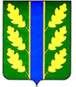 